Cotton and Grain Risk Management and Marketing WorkshopVictoria County 4-H Activity CenterNovember 6, 2019AGENDA	8:00 – 8:30am		Registration	8:30 – 8:35am		Welcome and Introduction 8:35 – 8:45am		Budgeting and Decision Tools			Mac Young, Extension Program Specialist, Corpus Christi8:45 – 9:45am	Cotton and Grain OutlookDr. John Robinson, Extension Economist, College StationDr. Mark Welch, Extension Economist, College Station9:45 – 10:00am	Break10:00 – 11:15pm	Marketing StrategiesDr. John Robinson, Extension Economist, College StationDr. Mark Welch, Extension Economist, College Station11:15 – 12:00pm	“What If” Scenarios, Discussion and QuestionsDr. John Robinson, Extension Economist, College StationDr. Mark Welch, Extension Economist, College Station12:00pm	New Farm Bill Decision Tools & Related USDA Programs, Mac Young, Extension Program Specialist, Darrin Watkins, Farm Service Agency, USDA12:30 pm		 Wrap-up and EvaluationMatt Bochat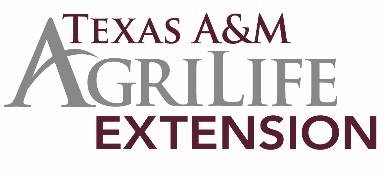 County Extension Agent – Ag/NR528 Waco CircleVictoria TX  77904361-575-4581mtbochat@ag.tamu.edu